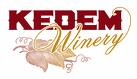 HOLIDAY WINE LISTA portion of all proceeds go to The Jewish Federation of Greater Orange CountyPlease Note: Other specific wines are available upon request.  Call Tara at Kedem for availability.Please make checks payable to: Jewish Federation of Greater Orange CountyReturn Order Form and Checks to the office by 9/6/22Orders will be available for pick-up 9/19 – 9/22Please indicate on your preferred pick up location above!WINEPRICEQTYQTY$ AMTWINEPRICEQTY$ AMTNYS Kedem -TraditionalItaly - Rashi  Concord$5.25Light Red Concord 5.5%$5.75Blush Concord$5.25Rashi Black ( semi-dry red)$15Malaga$5.25Joyvin Red$11Cream Niagara$5.25Claret (semi-sweet)$10Cream Rose$5.25SpainCream White$5.25Ramon Cardova Rioja$14Matuk Kal 4.5%$5.25Capcanes Peraj Petita Rosat$18Marsala *cooking*$9 - GoosebayNYS Kedem - EstatesPinot Noir$25Cabernet Franc *exclusive*$16Sauvignon Blanc$20NYS - LauferMead Honey Apple$12Tabor – Cabernet Sauvignon$16NYS - MYXBarkan ClassicPeach Moscato$12Chardonnay$12California – Baron HerzogMalbec$12Gewurztraminer  $13Petite Syrah$12Jeunesse Cabernet (semi)$13Segal’sJeunesse Blk Muscat (semi)$13Red Blend Fusion$14Chardonnay$13White Blend Fusion$14Merlot$13FranceCabernet Sauvignon$13Koenig Riesling (dry)$14White Zinfandel$8.75Chateau Trijet Organic Bordeaux $14Chenin Blanc$8.75Chateneuf White (semi)$13Lineage Pinot Noir (reserve)$20Late Harvest Orange Muscat $19Alfasi Merlot$9.25Herzog Res Napa Cab Sav$49S’Forno Red Blend Reserve$15WeinstockS’Forno Malbec-Syrah$13Red by W$11White by W$11Teal Lake Shiraz$14Cellar Select Cab Sav$22Kedem Juices Concord 22 oz$2Italy – BartenuraOrganic Concord Juice 22 oz$3.50Chianti$14Peach Juice 22 oz.$2Malvasia $14Sparkling Concord Juice$3.25Moscato 5%$14Sparkling Peach Juice$3.25Pinot Grigio$14Kedem Gefilte Fish$6.75Prosecco$18Bartenura Olive Oil (16.9 oz)  $10Moscato Rose$18Bartenura Balsamic Vin (16.9oz)$10Montepulciano$14Zeta Basil-Garlic Olive Oil (8.5oz)$10